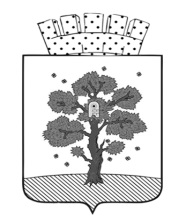 Администрация Осинского городского округаПермского края Управление финансовПРИКАЗот 15.09.2022                                                                                                      №213О внесении изменений в приказ начальника управления финансов от 30.12.2021 №334     «О применении дополнительных классификаторов в системах «АЦК-Финансы» и «АЦК- Планирование»В соответствии со статьей 21 Бюджетного кодекса Российской Федерации, статьей 3 Положения о бюджетном процессе в Осинском городском округе, утвержденного решением Думы Осинского городского округа от 28 августа 2020г. № 198ПРИКАЗЫВАЮ:Внести изменения в приказ начальника управления финансов администрации Осинского городского округа от 30.12.2021г. №334 «О применении дополнительных классификаторов в системах «АЦК-Финансы» и «АЦК- Планирование», изложив приложения 2 и 3 к приказу в новой редакции согласно приложений 1 и 2  к настоящему приказу.Контроль за исполнением приказа возложить на заместителя начальника, заведующего отделом сводного бюджетного планирования Рыжову И.В.Начальник управления                                                                     Л.П. Кузнецова  Приложение 1 к приказу начальника управленияфинансов администрацииОсинского городского округаот 15.09.2022  № 213Перечень дополнительных экономических кодовПриложение 2к приказу начальника управленияфинансов администрацииОсинского городского округаот 15.09.2022  № 213Перечень дополнительных кодов доходовКодНаименование      100000000000Средства местного бюджета            100100000000Имущество, находящееся в муниципальной собственности                  100101000000Управление имуществом, находящимся в распоряжении округа                        100101010000Содержание муниципального имущества                              100101010100Содержание объектов электроснабжения и водоснабжения                              100101010200Страхование гидротехнических сооружений                              100101010400Замена насосов на артезианских скважинах питьевой воды в д.Гремяча, п.Рейд                              100101010500Техническое и аварийно-диспетчерское обслуживание газопроводов                              100101010900Оплата транспортного налога                              100101011200Ремонт здания г. Оса ул. Ленина, д.25                              100101012100Содержание и ремонт муниципального жилищного фонда                              100101012200Ремонт водопровода д.Монастырка                              100101012300Ремонт теплотрассы п.Светлый                              100101012400Ремонт системы водоснабжения                              100101012500Обслуживание АПС, охрана здания (г.Оса, ул.Спорта, 12, ул.Урицкого, 67)                              100101012600Техническое диагностирование газораспределительных сетей                              100101012700Обслуживание АПС, охрана здания (здание г. Оса, Ленина, 2)                              100101012800Приобретение насосов на скважины питьевой воды                              100101012900Разработка критериев безопасности и правил эксплуатации ГТС на р.Гиблая                              100101013000Установка водомерной рейки на ГТС на р.Гиблая                              100101013100Окашивание территории г. Оса, ул. Ленина, 2                              100101013200Целевой сбор средств на разработку ПСД по ремонту крыши здания по адресу: г.Оса, ул. М.Г.орького, 93                              100101013300Ремонт изоляционного покрытия газопровода                              100101013400Обслуживание внутридомового газового оборудования                        100101020000Коммунальные платежи                              100101020100Оплата отопления                              100101020200Оплата электроэнергии                        100101030000Управление муниципальным имуществом                              100101030100Оплата общедомовых нужд                              100101030200Перечисление в фонд капремонта по муниципальному имуществу                              100101030400Ремонт квартиры, приобретенной для специализированного жилищного фонда                              100101030500Ремонт здания г.Оса, ул.Ленина, 2а                        100101040000Демонтаж рекламных конструкций                  100102000000Управление земельными участками, находящимися в распоряжении округа            100200000000Мероприятия в области землеустройства, землепользования и градостроения                  100201000000Разработка проектов генерального плана Осинского городского округа, правил землепользования и застройки Осинского городского округа                  100202000000Разработка проекта местных нормативов градостроительного проектирования Осинского городского округа                  100203000000Разработка проекта программы комплексного развития систем коммунальной инфраструктуры Осинского городского округа                  100204000000Разработка проекта программы комплексного развития транспортной инфраструктуры Осинского городского округа                  100205000000Разработка проекта программы комплексного развития социальной инфраструктуры Осинского городского округа                  100206000000Разработка схемы теплоснабжения Осинского городского округа                  100207000000Разработка схемы водоснабжения и водоотведения Осинского городского округа                  100208000000Разработка схемы размещения рекламных конструкций на территории Осинского городского округа                  100209000000Разработка проекта планировки территории и проекта межевания территории на линейный объект "Водоснабжение д.Пакли Осинского городского округа"                  100210000000Разработка проекта планировки территории и проекта межевания территории на линейный объект "Распределительные газопроводы для газоснабжения жилых домов д.Десяткова, п.Заготзерно, п.Нефтебаза Осинского городского округа"                  100211000000Разработка проекта планировки территории и проекта межевания территории на линейный объект "Водоснабжение с.Комарово Осинского городского округа"                  100212000000Выполнение кадастровых работ                  100213000000Оценка земельных участков                  100214000000Разработка проекта планировки территории под линейные объекты "Водоснобжение, распределительный газопровод, электроснабжение с.Горы Осинского городского округа" для предоставления многодетным семьям                  100216000000Разработка проекта планировки территории и проекта межевания территории с.Горы Осинского городского округа для вовлечения в жилищное строительство                  100217000000Разработка схемы размещения земельного участка для реконструкции водопровода Крылово (водозабор)- Оса                  100218000000Разработка проекта межевания с.Горы                  100219000000Опубликования оповещений о проведении общественных обсуждений в СМИ            100300000000Обеспечение деятельности МКУ "Транспортник"                  100302000000Содержание АУП (гараж и офис)                        100302010000оплата водоснабжения и водоотведения (гараж и офис)                        100302020000Вывоз ТБО (гараж и офис)                        100302030000оплата отопления (гараж и офис)                        100302040000оплата электроэнергии (гараж и офис)                        100302050000налог на имущество (гараж и офис)                        100302060000налог на землю (гараж и офис)                        100302070000налог на транспорт (гараж и офис)                  100303000000Содержание тех.персонала (культура, библиотека)                  100304000000Содержание тех.персонала (администрация)                  100305000000Содержание водителей (село)                  100306000000Содержание водителей (город)                  100307000000Содержание тех.персонала (рабочий по благоустройству населенных пунктов)                  100308000000Содержание специалиста в территориальном управление                  100309000000Содержание тех.персонала (модульные туалеты)                        100309010000оплата электроэнергии (модульные туалеты)                        100309020000оплата водоснабжения и водоотведения (модульные туалеты)                  100310000000Содержание воздушной подушки "Гидроэйр-10"                        100310010000налог на транспорт ("Гидроэйр-10")                  100311000000Содержание специализированной похоронной службы            100400000000Мероприятия в области образования                  100402000000Техническая                  100403000000Туристско-краеведческая                  100404000000Художественная                  100405000000Социально-педагогическая                  100406000000Естественно-научная                  100407000000Физкультурно-спортивная                  100408000000Ремонты объектов образования                        100408010000Ремонт здания МБОУ ОСОШ №1 (Новозалесновская ООШ)                        100408050000Ремонт в здании МБОУ СОШ 1 (Паклинская ООШ)                        100408080000Ремонт здания МБОУ СОШ 3                        100408090000Ремонт здания МБОУ "ШКОЛА-ИНТЕРНАТ"                        100408110000Ремонт здания МБОУ Крыловская школа                        100408180000Ремонт здания МБДОУ Солнышко (ул. Ст. Разина, 67)                        100408200000Ремонт здания МБДОУ Солнышко (ул. Садовая,3)                        100408210000Ремонт здания учреждения МБДОУ ДС "Сказка"                        100408220000Ремонт здания МБОУ Горская школа (Пальская ООШ)                        100408230000Ремонт здания МБ ДОУ ДС "СКАЗКА", ул. Генерала Богомягкова,16            100500000000Мероприятия в области культуры                  100501000000Норматив затрат на содержание ДШИ                        100501010000Фортепиано                        100501020000Народные инструменты                        100501030000Духовые и ударные инструменты                        100501040000Хореографическое искусство                        100501050000Живопись                        100501060000Струнные инструменты                        100501070000Вокал                  100502000000Норматив затрат на содержание ОЦКиД                  100503000000Норматив затрат на содержание ОМЦБ                  100504000000Ремонт объектов общественной инфраструктуры муниципального значения                        100504010000Ремонт кровли Пальский СДК                        100504020000Ремонт кровли Кузнечихинский СДК                        100504030000Ремонт Гамицкого СДК            100600000000Мероприятия в области физической культуры и спорта                  100601000000Норматив затрат МБУ "СШ Фаворит"                        100601010000Спортивная подготовка по олимпийским видам спорта                        100601020000Спортивная подготовка по неолимпийским видам спорта                        100601030000Организация и проведение спортивно-оздоровительной работы по развитию физической культуры и спорта среди различных групп                        100601040000Обеспечение участия спортсменов в соревнованиях различного уровня                        100601050000Организация и проведение официальных спортивных и физкультурных мероприятий                  100602000000Норматив затрат МАУ ДО "ДЮСШ"                        100602010000Спортивная подготовка по олимпийским видам спорта (Тренировочный этап)                        100602030000Реализация дополнительных общеразвивающих программ                        100602040000Спортивная подготовка по олимпийским видам спорта (Этап начальной подготовки)                  100603000000Ремонт МАУ «Спортивная школа»                  100604000000Строительство спортивной площадки в д. Пермяково            100700000000Мероприятия в области жилищного хозяйства                  100701000000Проведение детально-инструментального обследования жилых помещений для определения технического состояния строительных конструкций            100800000000Мероприятия в области коммунального хозяйства                  100801000000Ремонт водопроводных сетей в п.Лесной                  100802000000Ремонт водопроводных сетей в с.Паль                  100803000000Ремонт водопроводных сетей в с.Гамицы                  100804000000Ремонт водопроводных сетей в д.Пакли                  100805000000Ремонт водопроводных сетей в с.Гремяча                  100806000000Устройство пожарных гидрантов на водопроводных сетях г.Осы                  100807000000Прокладка водопровода в г.Оса мкр.Восточный                  100808000000Строительство водопроводных сетей в с.Комарово                  100809000000Ремонт водопроводных сетей в с.Кузнечиха                  100810000000Ремонт водопроводных сетей в с.Устиново                  100811000000Ремонт водопроводных сетей в сельских территориях                  100812000000Капитальный ремонт здания биологических очистных сооружений                  100813000000Ремонт системы водоснабжения (перебуривание скважин)                  100814000000Ремонт водопроводных сетей в с.Гамицы, ул.Садовая                  100815000000Ремонт водопроводных сетей в д. Петухова                  100816000000Ремонт водопроводных сетей в г.Оса                  100817000000Ремонт водонапорной башни в с.Кузнечиха                  100818000000Ремонт водонапорной башни в с.Паль                  100819000000Ремонт водопроводных сетей в с.Богомягково                  100820000000Ремонт водопроводных сетей в г.Оса (мкр.Южный, ул. Володарского)                  100821000000Выполнение работ по внесению изменений в сметную документацию по объекту "Распределительный газопровод для газоснабжения жилых домов д.Симакова Осинского района Пермского края"                  100822000000Устранение аварийной ситуации, связанной с порывом на канализационном коллекторе в с. Устиново                  100823000000Ремонт (прокладка) участка канализационного коллектора протяженностью 900 метров                  100824000000Возмещение экономически обоснованного размера убытков МУП «Тепловые сети», связанных со сверхнормативным потреблением ТЭР при производстве тепловой энергии для предоставления коммунальных услуг по отоплению и (или) горячему водоснабжению населению             100900000000Мероприятия в области благоустройства                  100901000000Благоустройство дворовых территорий                  100902000000Благоустройство общественных территорий                  100903000000Строительный контроль при выполнении работ по благоустройству дворовых и общественных территорий                  100904000000Выполнение работ при разработке дизайн проектов                  100905000000Устройство контейнерных площадок                  100906000000Содержание мест общего пользования                  100907000000Содержание мест общего пользования на территории г.Оса, д.Тишкова, п.Светлый, д.Мазунина, д.Симакова                  100908000000Содержание мест общего пользования на территории с.Крылово, с.Гамицы, д.Бархатова, д.Козлова, д.Городище                  100909000000Содержание мест общего пользования на территории с.Комарово, п.Лесной                  100910000000Содержание мест общего пользования на территории с.Гремяча, д.Мостовая, д.Верхняя Чермода, д.Нижняя Чермода, д.Язлова                  100911000000Содержание мест общего пользования на территории с.Горы, п.Рейд, д.Пьянкова, с.Кузнечиха, с.Паль                  100912000000Содержание мест общего пользования на территории с.Верхняя Давыдовка, с.Богомягково, д.Монастырка, д.Боголюбы, д.Заводчик, д.Ключики                  100913000000Содержание мест общего пользования на территории с.Новозалесново, д.Кашкара, д.Подгородище                  100914000000Содержание мест общего пользования на территории д.Пакли, д.Пермякова, д.Новоромашково, с.Устиново                  100915000000Озеленение и содержание объектов озеленения                  100916000000Выполнение работ по обслуживанию тротуаров                  100917000000Содержание мест захоронения                  100918000000Выполнение работ по спиливанию и кронированию деревьев                  100919000000Выполнение работ по гербицидной обработке борщевика                  100920000000Ликвидация несанкционированных свалок                  100921000000Содержание мест складирования ТКО                  100922000000Благоустройство сквера в с.Комарово                  100923000000Благоустройство зоны отдыха в п.Лесной                  100924000000Благоустройство парка в с.Гремяча                  100925000000Благоустройство сквера в с.Кузнечиха                  100926000000Благоустройство площади у здания Дома культуры в с.Новозалесново                  100927000000Устройство детской площадки в с.Горы, ул.Советская                  100928000000Устройство детской площадки в д.Подгородище                  100929000000Устройство детской площадки в д.Монастырка                  100930000000Устройство детской площадки в д.Бархатова                  100931000000Устройство детской площадки в д.Козлова                  100932000000Устройство детской площадки в д.Язлова                  100933000000Устройство детской площадки в д.Пьянкова, ул.Центральная                  100934000000Устройство детской площадки в д.Городище                  100935000000Изготовление и установка ледовых скульптур для Новогоднего городка на Ярмарочной площади в г.Оса                  100936000000Приобретение светодиодных кронштейнов                  100937000000Восстановление монументально-декоративного оформления на объекте "Мемориальный комплекс в том числе: Великой отечественной войны; Гражданской войны; Воинам-интернационалистам"                  100938000000Ремонт настила и ограждения моста через р.Осинка                  100939000000Устройство детской площадки с.Устиново, д.Симаково, д.Мазунино, с.Гремяча                  100940000000Благоустройство парка победы в г.Оса (игровой комплекс)                  100941000000Публикация в СМИ информации по мероприятиям благоустройства территории Осинского городского округа                  100942000000Обустройство детских игровых и спортивных площадок                  100943000000Организация уличного освещения в сельских территориях                  100944000000Устройство урн вдоль тротуаров                  100945000000Установка скамеек вдоль тротуара в парке Гагарина                  100946000000Обустройство общественного колодца в д.Ключики                  100947000000Выполнение работ по проекту "Спорт в каждый двор"                  100948000000Выполнение работ по проекту "Спорт доступен каждому"                  100949000000Демонтаж самовольно установленных и незаконно размещенных НТО                  100950000000Ремонт мостов через р. Ершовка г. Оса                  100951000000Обустройство общественного колодца в п. Нефтебаза, д. Пьянкова                  100952000000Подготовка территории к праздничным мероприятиям                  100953000000Установка люков на бесхозных колодцах                  100954000000Организация уличного освещения в г.Оса                  100955000000Инициативное бюджетирование                        100955010000Детская площадка "Непоседы"                        100955020000Детская спортивная площадка в микрорайоне "Южный"                        100955030000Спортивно-игровая площадка "Планета детства"                        100955040000Спортивно-игровая площадка с. Устиново                        100955050000Детская игровая площадка на Юбилейной                        100955060000Спортивно-игровая площадка "Детский фитнес"                        100955070000Детский игровой комплекс вМесте                        100955080000Летний театр на Комсомольской площади                  100956000000Устройство скамеек вдоль тротуаров            101000000000Мероприятия в области обеспечения безопасности жизнедеятельности населения                  101001000000Организация деятельности аварийно-спасательных формирований (АСФ)                        101001010000оплата отопления                        101001020000оплата электроэнергии                        101001030000оплата водоснабжения                        101001050000налог на имущество                        101001060000налог на транспорт                  101002000000Обеспечение первичных мер пожарной безопасности                        101002010000оплата отопления                        101002020000оплата электроэнергии                        101002050000налог на имущество                        101002060000налог на транспорт                  101003000000Осуществление мероприятий по обеспечению безопасности на водных объектах                  101004000000Обеспечение функционирования службы ЕДДС                        101004010000Командировочные расходы                  101005000000Организация деятельности "МКУ Гражданская защита"                        101005010000оплата отопления                        101005020000оплата электроэнергии                        101005030000оплата водоснабжения                        101005040000оплата ТКО                        101005050000налог на имущество                        101005060000налог на транспорт                  101006000000Организация мероприятий по охране окружающей среды в границах округа                  101007000000Проведение работ по акарицидной обработке открытых территорий общего пользования и дератизации объектов в эпидемический сезон                  101008000000Приведение в нормативное состояние муниципальных помещений, в том числе приобретение и установка модульных конструкций                  101009000000Осуществление муниципального контроля                  101010000000Мероприятия, направленные на профилактику детского дорожного травматизма                  101011000000Ремонт участковых пунктов                        101011010000Ремонт УПП с. Горы, ул. Советская, 56                        101011020000Ремонт УПП с. Гремяча, ул. Первомайская, 6                        101011030000Ремонт УПП д. Пермякова, ул. Ленина, 10                        101011040000Ремонт УПП с. Гамицы, ул. Мира, 2                        101011050000Ремонт УПП с. В.Давыдовка, ул. Молодежная, 6                        101011060000Ремонт УПП г. Оса, ул. Ст.Разина, 79                  101012000000Строительный контроль при выполнении работ по участковым пунктам            101100000000Мероприятия в области сельского хозяйства                  101101000000Размещение в СМИ информации о развитии сельского хозяйства                  101102000000Проведение конференций, совещаний с работниками АПК                  101103000000Проведение конкурсов в сельском хозяйстве                  101104000000Организация и проведение сельскохозяйственных ярмарок на территории Осинского городского округа                  101105000000Организация мероприятий по обучению, повышению квалификации работников, по профориентационной работе с учащимися и студентами и изучению передового опыта в сельском хозяйстве            101200000000Содержание парома СП-16 в навигационный период                  101201000000налог на имущество (навигационный период)                  101202000000налог на транспорт (навигационный период)                  101203000000оплата электроэнергии (навигационный период)                  101204000000оплата водоснабжения и водоотведения (навигационный период)            101300000000Мероприятия в области социальной политики            101400000000Оплата налогов                  101401000000налог на землю            101500000000Содержание парома СП-16 в ненавигационный период                  101501000000налог на имущество (ненавигационный период)                  101502000000налог на транспорт (ненавигационный период)                  101503000000оплата электроэнергии (ненавигационный период)                  101504000000содержание АУП (ненавигационный период)            101600000000Коммунальные расходы и налоги                  101601000000оплата отопления                  101602000000оплата электроэнергии                  101603000000оплата водоснабжения                  101604000000налог на имущество                  101605000000налог на транспорт                  101606000000вывоз ТБО                  101607000000налог на землю            101700000000Мероприятия по поддержке предпринимательства                  101701000000Публикации в СМИ                  101702000000Проведение праздника «День российского предпринимательства»                  101703000000Проведение конкурса «Предприниматель года»                  101704000000Проведение конкурса «Бизнес-идея»                  101705000000Участие в инвестиционных форумах, выставках и т.п., подготовка презентационных материалов            101800000000Транспорт            101900000000Мероприятия в области туризма                  101901000000Обустройство набережной в г.Оса                  101902000000Обустройство набережной в г.Оса (доп)            102000000000Мероприятия в области пожарной безопасности      200000000000Средства краевого бюджета            200100000000Единая субвенция на выполнение отдельных государственных полномочий органов государственной власти в сфере образования                  200101000000Обеспечение государственных гарантий реализации прав на получение общедоступного и бесплатного дошкольного образования в дошкольных образовательных организациях                  200102000000Обеспечение государственных гарантий реализации прав на получение общедоступного и бесплатного дошкольного образования в общеобразовательных организациях                  200103000000Предоставление государственных гарантий на получение общедоступного бесплатного дошкольного, начального, общего, основного общего, среднего общего образования, а также дополнительного образования в общеобразовательных организациях                        200103010000Городские школы                        200103020000Сельские школы                        200103030000Коррекционная школа                  200104000000Предоставление государственных гарантий на получение общедоступного бесплатного дошкольного, начального, общего, основного общего, среднего общего образования, а также дополнительного образования в общеобразовательных организациях (аутсорсинг)                  200105000000Предоставление выплаты компенсации части родительской платы за присмотр и уход за ребенком в образовательных организациях, реализующих образовательную программу дошкольного образования                  200106000000Получение дошкольного образования в частных дошкольных образовательных организациях, осуществляющих образовательную деятельность по программа дошкольного образования                  200107000000Предоставление мер социальной поддержки педагогическим работникам дошкольных образовательных организаций                  200108000000Предоставление мер социальной поддержки педагогическим работникам дошкольных образовательных организаций (Администрирование)                  200109000000Предоставление мер социальной поддержки педагогическим работникам образовательных организаций                  200110000000Предоставление мер социальной поддержки педагогическим работникам образовательных организаций (Администрирование)                  200111000000Предоставление мер социальной поддержки педагогическим работникам образовательных организаций (Разовые выплаты молодым специалистам)                  200112000000Стимулирование педработников по результатам обучения школьников по итогам учебного года.                  200113000000Выплата вознаграждения за выполнение функций классного руководителя педагогическим работникам образовательных организаций                  200114000000Предоставление мер социальной поддержки учащимся из малоимущих семей                  200115000000Предоставление мер социальной поддержки учащимся из многодетных малоимущих семей (питание)                  200116000000Предоставление мер социальной поддержки учащимся из многодетных малоимущих семей (одежда)                  200117000000Предоставление выплаты компенсации части родительской платы за присмотр и уход за ребенком в образовательных организациях, реализующих образовательную программу дошкольного образования (Администрирование)                  200118000000Выплата компенсации педагогическим работникам образовательных организаций, участвующим в проведении государственной итоговой аттестации по образовательным программам среднего общего образования                  200119000000Ежемесячное государственное пособие за многолетний добросовестный труд в сфере образования                  200120000000Стимулирование педработников по результатам обучения школьников            200200000000Реализация муниципальных программ, приоритетных муниципальных проектов в рамках приоритетных региональных проектов, инвестиционных проектов муниципальных образований                  200201000000Ремонт дошкольных учреждений                        200201010000Ремонт здания МБДОУ Солнышко (ул. Ст. Разина, 67)                        200201030000Ремонт здания МБДОУ Солнышко (ул. Садовая,3)                        200201040000Ремонт здания МБДОУ Сказка                        200201050000Ремонт здания учреждения МБ ДОУ ДС "СКАЗКА", ул. Генерала Богомягкова,16                  200202000000Ремонт общеобразовательных учреждений                        200202010000Ремонт здания МБОУ ОСОШ №1 (Новозалесновская ООШ)                        200202050000Ремонт в здании МБОУ СОШ 1 (Паклинская ООШ)                        200202060000Ремонт здания МБОУ СОШ 3                        200202070000Ремонт здания МБОУ "ШКОЛА-ИНТЕРНАТ"                        200202110000Ремонт здания МБОУ Крыловская школа                        200202180000Ремонт здания МБОУ Горская школа (Пальская ООШ)                  200203000000Строительство газопровода в д.Мазунина                  200204000000Строительство объекта "Водоснабжение д.Мазунина Осинского района, Пермского края"                  200208000000Улучшение жилищных условий граждан, проживающих в сельских территориях                  200209000000Распределительный газопровод газоснабжения для жилых домов д.Ирьяк Осинского района Пермского края                  200210000000Распределительные газопроводы для газоснабжения жилых кварталов 10, 11 в г.Оса Пермского края                  200211000000Газификация объекта " Мемориальный комплекс в том числе: Великой отечественной войны; Гражданской войны; Воинам-интернационалистам"                  200212000000Ремонт водопроводных сетей в г.Оса            200300000000Проектирование и ремонт автомобильных дорог общего пользования местного значения, находящихся на территории Пермского края                  200311000000Ремонт автомобильной дороги "Гремяча - В. Чермода"                  200312000000Ремонт участков автомобильных дорог в г.Оса                  200313000000Ремонт участков автомобильных дорог Осинского городского округа                  200314000000Ремонт автомобильных дорог                  200315000000Ремонт участка автомобильной дороги до п. Усть-Паль                  200316000000Ремонт участка автомобильной дороги д.Тишкова-д.Сергеева                  200317000000Ремонт участков автомобильных дорог по ул.Мелираторов (от ул.Мелентьева до ул.Луговая,1), ул.Строителей (от ул.Луговая,1 до ул.Интернациональная) в г.Оса                  200318000000Ремонт автомобильной дороги "Устиново-Слободка"                  200326000000Ремонт автомобильной дороги по ул. М. Горького от ул. Злыгостева до ул. Ст.Разина в г.Оса                  200327000000Ремонт автомобильной дороги по ул. Гамицкая от ул. Зеленая до ул. Западная в г.Оса                  200328000000Ремонт автомобильной дороги по ул. Шиловой в г.Оса                  200329000000Ремонт автомобильной дороги "Горы-Ермаково" от ул. Советская,27 до а/д 57К-0015                  200330000000Ремонт автомобильной дороги по ул. Заречная в с.Кузнечиха от дома №25 до дома №41                  200331000000Ремонт автомобильной дороги по ул. Кобели в с.Паль от ул.Центральная,29 до ул. Кобели,19                  200332000000Ремонт автомобильной дороги по ул. Полевая в д.Сергеева                  200333000000Ремонт автомобильной дороги по ул. Молодежная в с. Новозалесново                  200334000000Ремонт автомобильной дороги по ул. Победа в д.Песьянка                  200335000000Ремонт автомобильной дороги "Кукуштан-Чайковский-Симакова"                  200336000000Ремонт автомобильной дороги "Кукуштан-Чайковский-Щелкановка"                  200337000000Ремонт автомобильной дороги "подъезд к г.Оса - Мазунина" км 000+742 - км 001+800                  200338000000Ремонт автомобильной дороги "Комарово-Н.Городище" км 000+700 - км 001+330                  200339000000Ремонт участка автомобильной дороги по ул. Мира от ул. М.Горького до ул. Мира,14 в г. Оса                  200340000000Ремонт автомобильной дороги по ул. Маяковского от ул. Октябрьская до ул. Маяковского,1 в г. Оса                  200341000000Ремонт автомобильной дороги по ул. С. Юлаева в г. Оса                  200342000000Ремонт автомобильной дороги "с. Богомягково - д. Гольяны" км 002+100 - км 003+050                  200344000000Ремонт автомобильной дороги "Новозалесново-Кашкара"                  200345000000Ремонт автомобильной дороги "Комарово-Н.Городище"                  200346000000Ремонт автомобильной дороги "Кукуштан-Чайковский"- Крылово" км 000+000 - км 001+033            200400000000Реализация программ развития преобразованных муниципальных образований                  200401000000Ремонт дошкольных учреждений                  200402000000Ремонт общеобразовательных учреждений                  200403000000Устройство спортивной площадки                  200404000000Ремонт ДК                        200404010000Ремонт кровли Пальский СДК                        200404020000Ремонт кровли Кузнечихинский СДК                        200404030000Ремонт Гамицкий СДК                  200405000000Ремонт муниципального жилищного фонда                  200406000000Ремонт водопроводных сетей в п.Лесной                  200407000000Ремонт водопроводных сетей в с.Паль                  200408000000Распределительный газопровод для газоснабжения жилых домов д.Симакова Осинского района Пермского края                  200409000000Ремонт водопроводных сетей в с.Гамицы                  200410000000Ремонт водопроводных сетей в д.Пакли                  200411000000Ремонт водопроводных сетей в с.Гремяча                  200412000000Капитальный ремонт здания биологических очистных сооружений                  200413000000Строительство водопроводных сетей в с.Комарово                  200414000000Ремонт водопроводных сетей, водопроводной башни в с.Кузнечиха                  200415000000Ремонт здания г.Оса, ул.Ленина, 2а                  200416000000Ремонт водонапорной башни в с.Кузнечиха                  200417000000Ремонт водонапорной башни в с.Паль                  200418000000Ремонт водопроводных сетей в с.Богомягково                  200419000000Ремонт водопроводных сетей в г.Оса                  200421000000Ремонт водопроводных сетей в г.Оса (мкр.Южный, ул. Володарского)                  200422000000Благоустройство сквера в с.Комарово                  200423000000Благоустройство зоны отдыха в п.Лесной                  200424000000Благоустройство парка в с.Гремяча                  200425000000Благоустройство сквера в с.Кузнечиха                  200426000000Благоустройство площади у здания Дома культуры в с.Новозалесново                  200427000000Устройство детской площадки в с.Горы, ул.Советская                  200428000000Устройство детской площадки в д.Подгородище                  200429000000Устройство детской площадки в д.Монастырка                  200430000000Устройство детской площадки в д.Бархатова                  200431000000Устройство детской площадки в д.Козлова                  200432000000Устройство детской площадки в д.Язлова                  200433000000Устройство детской площадки в д.Пьянкова, ул.Центральная                  200434000000Устройство детской площадки в д.Городище                  200438000000Восстановление монументально-декоративного оформления на объекте "Мемориальный комплекс в том числе: Великой отечественной войны; Гражданской войны; Воинам-интернационалистам"                  200440000000Распределительный газопровод для газоснабжения жилых домов д.Десяткова, п. Заготзерно, п. Нефтебаза Осинского городского округа                  200441000000Распределительный газопровод для газоснабжения жилых домов д.Мазунина Осинского городского округа                  200442000000Ремонт водопроводных сетей в с.Устиново                  200443000000Ремонт водопроводных сетей в сельских территориях                  200444000000Устройство детской площадки с.Устиново, д.Симаково, д.Мазунино                  200445000000Благоустройство парка победы в г.Оса (игровой комплекс)                  200446000000Текущий ремонт тренажерного зала и зала бокса МБУ "Спортивная школа "Фаворит"                  200447000000Установка спортивного табло МАУ "Спортивная школа"                  200448000000Проведение ремонтных работ МБУ ДО "Детская школа искусств"                  200449000000Ремонт водопроводных сетей в с.Гамицы, ул.Садовая                  200450000000Ремонт водопроводных сетей в д. Петухова                  200451000000Приобретение экскаватора-погрузчика                  200456000000Ремонт МАУ «Спортивная школа»            200500000000Развитие систем теплоснабжения, находящихся в муниципальной собственности                  200501000000Разработка проектной документации на строительство объекта "Модульная газовая котельная по ул.Интернациональная, 8 в г.Оса Пермского края"                  200502000000Разработка проектной документации на строительство объекта "Модульная газовая котельная по ул.Ленина, 25 в г.Оса Пермского края"                  200503000000Разработка проектной документации на объект "Капитальный ремонт сетей теплоснабжения в г. Оса, от ТК64А до ТК-65 протяженностью 309,4 м, от ТК-62 до ЦТП-3 протяженностью 162,7 м, внутриквартальная сеть квартала 61б протяженностью 1151 м, от ТК 2а до ТК 2                  200504000000Установка газовых котлов в с.Крылово, Осинского района Пермского края, ул. Ленина, 6; ул. Ленина, 6а; ул. Ленина, 8                  200505000000Возмещение экономически обоснованного размера убытков МУП «Тепловые сети», связанных со сверхнормативным потреблением ТЭР при производстве тепловой энергии для предоставления коммунальных услуг по отоплению и (или) горячему водоснабжению населению            200700000000Инициативное бюджетирование                  200701000000Выполнение работ по проекту "Спорт в каждый двор"                  200702000000Выполнение работ по проекту "Спорт доступен каждому"                  200703000000Детская площадка "Непоседы"                  200704000000Детская спортивная площадка в микрорайоне "Южный"                  200705000000Спортивно-игровая площадка "Планета детства"                  200706000000Спортивно-игровая площадка с. Устиново                  200707000000Детская игровая площадка на Юбилейной                  200708000000Спортивно-игровая площадка "Детский фитнес"                  200709000000Детский игровой комплекс вМесте                  200710000000Летний театр на Комсомольской площади            200800000000Мероприятие по устойчивому сокращению непригодного для проживания жилого фонда (Этап 2020 года)            200900000000Обустройство набережной в г. Осе (доп)            201100000000Мероприятие по устойчивому сокращению непригодного для проживания жилого фонда (Этап 2022 года)            201200000000Проведение работ по ремонту помещений общеобразовательных организаций для размещения дошкольных групп и пришкольных интернатов                  201201000000Ремонт здания МБОУ Горская школа (Пальская ООШ)            290000000000Содержание органов местного самоуправления                  290009000000Обеспечение жилыми помещениями реабилитированных лиц, имеющих инвалидность или являющихся пенсионерами, и проживающих совместно членов их семей                  290010000000Предоставление мер социальной поддержки педагогическим работникам образовательных организаций                  290017000000Предоставление выплаты компенсации части родительской платы за присмотр и уход за ребенком в образовательных организациях, реализующих образовательную программу дошкольного образования      300000000000Средства федерального бюджета            390000000000Содержание органов местного самоуправления                  390001000000оплата отопления по ОМСУ                  390002000000оплата водоснабжения по ОМСУ      500000000000Безвозмездные поступления от физических и юридических лиц            500100000000Безвозмездные поступления от физических лиц                  500101000000Ремонт и устройство ограждений мест традиционного захоронения (с.Горы)                  500102000000Текущий ремонт противопожарного резервуара (пожарного водоема) расположенного в населенном пункте с. Паль                  500103000000Создание, устройство набережных, пляжей в д. Верхняя Чермода                  500104000000Выполнение работ по проекту "Спорт в каждый двор"                  500105000000Выполнение работ по проекту "Спорт доступен каждому"                  500106000000Детская площадка "Непоседы"                  500107000000Детская спортивная площадка в микрорайоне "Южный"                  500108000000Спортивно-игровая площадка "Планета детства"                  500109000000Спортивно-игровая площадка с. Устиново                  500110000000Детская игровая площадка на Юбилейной                  500111000000Спортивно-игровая площадка "Детский фитнес"                  500112000000Детский игровой комплекс вМесте                  500113000000Летний театр на Комсомольской площади            500200000000Безвозмездные поступления от юридических лиц            500300000000Средства ПАО "ЛУКОЙЛ-ПЕРМЬ"      600000000000Бюджетные инвестиции (средства местного бюджета)            600100000000Разработка проектно-сметной документации на объект "Строительство распределительного газопровода кв.10,11 в г.Оса"            600200000000Разработка проектно-сметной документации на объект "Строительство распределительного газопровода п.Рейд, д.Пьянкова"            600300000000Изготовление проектно-сметной документации на объект "Строительство распределительного газопровода д.В.Чермода Осинского городского округа"            600400000000Изготовление проектно-сметной документации на объект "Строительство распределительного газопровода д.Н.Чермода Осинского городского округа"            600500000000Распределительный газопровод по ул.Мичурина, ул.Маяковского, ул.Урицкого, ул.М.Горького, ул.Злыгостева, ул.Школьная, ул.К.Маркса в г.Оса            600600000000Распределительный газопровод для газоснабжения жилых домов по ул.Уральская, Е.Пугачева в с.Гремяча Осинского района Пермского края            600700000000Распределительный газопровод для газоснабжения жилых домов с.Устиново Осинского района Пермского края            600800000000Распределительный газопровод для газоснабжения жилых домов д.Симакова Осинского района Пермского края            600900000000Распределительный газопровод газоснабжения для жилых домов д.Ирьяк Осинского района Пермского края            601000000000Распределительный газопровод для газоснабжения жилых домов д.В.Чермода Осинского городского округа            601100000000Распределительный газопровод для газоснабжения жилых домов д.Н.Чермода Осинского городского округа            601200000000Разработка проектно-сметной документации на строительство объекта "Водоснабжение с.Комарово"            601300000000Разработка проектно-сметной документации на строительство объекта "Водоснабжение д.Пакли"            601400000000Разработка проектной документации на строительство объекта "Модульная газовая котельная по ул.Интернациональная, 8 в г.Оса Пермского края"            601500000000Разработка проектной документации на строительство объекта "Модульная газовая котельная по ул.Ленина, 25 в г.Оса Пермского края"            601600000000Разработка проектной документации на объект "Капитальный ремонт сетей теплоснабжения в г. Оса, от ТК64А до ТК-65 протяженностью 309,4 м, от ТК-62 до ЦТП-3 протяженностью 162,7 м, внутриквартальная сеть квартала 61б протяженностью 1151 м, от ТК 2а до ТК 2            601700000000Установка газовых котлов в с.Крылово, Осинского района Пермского края, ул. Ленина, 6; ул. Ленина, 6а; ул. Ленина, 8            601800000000Переселение граждан из жилищного фонда, признанного непригодным для проживания            601900000000Капитальный ремонт здания биологических очистных сооружений            602000000000Строительство объекта "Водоснабжение д.Мазунина Осинского района, Пермского края"            602100000000Софинансирование инвестиционной программы в сфере теплоснабжения МУП "Тепловые сети"            602200000000Распределительный газопровод высокого давления (адрес объекта: Пермский край г.Оса, ул. Советская)            602800000000Разработка документации на строительство объекта "Водоснабжение д.Мазунина"            602900000000Разработка документации на объект "Строительство распределительного газопровода для газоснабжения жилых домов д.Мазунина"            603000000000Приобретение судна на воздушной подушке для организации транспортной доступности населенных пунктов            603100000000Распределительный газопровод для газоснабжения жилых домов д.Десяткова, п. Заготзерно, п. Нефтебаза Осинского городского округа            603200000000Распределительный газопровод для для газоснабжения жилых домов с.Комарово, с.Кузнечиха Осинского района, Пермского края            603300000000Разработка ПСД на капитальный ремонт объекта: "Берегоукрепление, протяженностью 1736,8 м, инв.№ 4143, лит.А, адрес (местоположение) объекта: Пермский край, Осинский район, г.Оса"            603400000000Распределительный газопровод для газоснабжения жилых домов д.Мазунина Осинского городского округа            603500000000Строительство объекта "Модульная газовая котельная по ул.Ленина, 25 в г.Оса Пермского края"            603600000000для заключения соглашения            603700000000Установка спортивного табло МАУ "Спортивная школа"            603800000000Приобретение экскаватора-погрузчика            603900000000Разработка проектно-сметной документации на строительство объекта: "Газоснабжение Мемориального комплекса в том числе: Великой отечественной войны; Гражданской войны; Воинам-интернационалистам"            604000000000Капитальный ремонт объекта: "Берегоукрепление, протяженностью 1736,8 м, инв.№ 4143, лит.А, адрес (местоположение) объекта: Пермский край, Осинский район, г.Оса"            604100000000Приобретение и обустройство модульного сооружения для причаливания судов г. Оса            604200000000Распределительные газопроводы для газоснабжения жилых кварталов 10, 11 в г.Оса Пермского края            604300000000Газификация объекта " Мемориальный комплекс в том числе: Великой отечественной войны; Гражданской войны; Воинам-интернационалистам"            604400000000Изготовление проектно-сметной документации на строительство очистных сооружений            604500000000Реконструкция водовода "Водозабор с.Крылово - регулирующие резервуары" Осинского района Пермского края            604600000000Разработка документации по оценке воздействия на водные биоресурсы и среду обитания Воткинского водохранилища (включая разработку рыбохозяйственной характеристики)      700000000000Дорожный фонд (средства местного бюджета)            700100000000Ремонт участков автомобильных дорог: г.Оса ул.Злыгостева (от ул.Пугачева до ул.М.Горького); ул.Ст.Разина (от ул.Злыгостева до ул.Ленина); ул.Пугачева (от ул.Злыгостева до здания ГИБДД); ул.Володарского (от ул.Пугачева до ул.Конева); Бардымский тракт; ул.            700200000000Ремонт участка автомобильной дороги ул.Чермодинская (от ул. Чермодинская до ул.Комарова)            700300000000Ремонт участков автомобильных дорог с.Устиново, ул.Осинская; д.Пакли, ул.Заречная; д.Пермякова, ул.Молодежная; д.Сосновый Бор, ул.Приреченская            700400000000Ремонт участков автомобильных дорог п.Рейд, ул.Камская; с.Кузнечиха, ул.Школьная; п.Усть-Паль, ул.Камская; д.Пьянкова, ул.Центральная            700500000000Ремонт участков автомобильных дорог п.Песьянка; п.Лесной, ул.Лесная            700600000000Ремонт участков автомобильных дорог д.Ключики, ул.Садовая; д.Язлова, ул.Луговая; с.Гремяча, ул.Е.Пугачева            700700000000Ремонт участков автомобильных дорог с.Гремяча, ул.Мира; с.Гремяча, ул.Молодежная; с.Гремяча - д.В.Чермода            700800000000Ремонт участков автомобильных дорог д.Подгородище, ул.Подлесная; д.Кашкара - д.Ольховка; д.Ольховка, ул.Пролетарская; д.Кашкара (до кладбища)            700900000000Ремонт участков автомобильных дорог с.Крылово, ул.Ленина; с.Крылово, пер.Зеленый; с.Крылово, ул.Садовая; с.Гамицы, ул.Малиновая; с.Гамицы, ул.Тулвинская            701000000000Ремонт участков автомобильных дорог от отворота на Беляевку - граница Оханского района; д.Монастырка - д.Заводчик            701100000000Ремонт автомобильной дороги "Гремяча - В. Чермода"            701200000000Содержание автомобильных дорог            701300000000Содержание и техническое обслуживание светофорных объектов            701400000000Обеспечение уличного освещения и работы светофорных объектов            701500000000Содержание и техническое обслуживание сетей уличного освещения            701600000000Ремонт участков автомобильных дорог в г.Оса            701700000000Ремонт участков автомобильных дорог Осинского городского округа            701800000000Ремонт автомобильных дорог            701900000000Ремонт участка автомобильной дороги до п. Усть-Паль            702000000000Ремонт автомобильных дорог (тротуары, пешеходные зоны)            702100000000Ремонт участка автомобильной дороги д.Тишкова-д.Сергеева            702200000000Ремонт участков автомобильных дорог по ул.Мелираторов (от ул.Мелентьева до ул.Луговая,1), ул.Строителей (от ул.Луговая,1 до ул.Интернациональная) в г.Оса            702300000000Ремонт автомобильной дороги "Устиново-Слободка"            702400000000Работы по выполнению строительного контроля            702500000000Модернизация нерегулируемых пешеходных переходов            702600000000Ремонт автомобильной дороги по ул. М. Горького от ул. Злыгостева до ул. Ст.Разина в г.Оса            702700000000Ремонт автомобильной дороги по ул. Гамицкая от ул. Зеленая до ул. Западная в г.Оса            702800000000Ремонт автомобильной дороги по ул. Шиловой в г.Оса            702900000000Ремонт автомобильной дороги "Горы-Ермаково" от ул. Советская,27 до а/д 57К-0015            703000000000Ремонт автомобильной дороги по ул. Заречная в с.Кузнечиха от дома №25 до дома №41            703100000000Ремонт автомобильной дороги по ул. Кобели в с.Паль от ул.Центральная,29 до ул. Кобели,19            703200000000Ремонт автомобильной дороги по ул. Полевая в д.Сергеева            703300000000Ремонт автомобильной дороги по ул. Молодежная в с. Новозалесново            703400000000Ремонт автомобильной дороги по ул. Победа в д.Песьянка            703500000000Ремонт автомобильной дороги "Кукуштан-Чайковский-Симакова"            703600000000Ремонт автомобильной дороги "Кукуштан-Чайковский-Щелкановка"            703700000000Ремонт автомоильной дороги "подъезд к г.Оса - Мазунина" км 000+742 - км 001+800            703800000000Ремонт автомобильной дороги "Комарово-Н.Городище" км 000+700 - км 001+330            703900000000Ремонт участка автомобильной дороги по ул. Мира от ул. М.Горького до ул. Мира,14 в г. Оса            704000000000Ремонт автомобильной дороги по ул. Маяковского от ул. Октябрьская до ул. Маяковского,1 в г. Оса            704100000000Ремонт автомобильной дороги по ул. С. Юлаева в г. Оса            704200000000Ремонт автомобильной дороги "с. Богомягково - д. Гольяны" км 002+100 - км 003+050            704300000000Ремонт размытых и разрушенных автомобильных дорог            704400000000Ремонт автомобильной дороги "Новозалесново-Кашкара"            704500000000Ремонт автомобильной дороги "Комарово-Н.Городище"            704600000000Ремонт автомобильной дороги "Кукуштан-Чайковский"- Крылово" км 000+000 - км 001+033      900000000000Содержание органов местного самоуправления (средства местного бюджета)            990000000000Содержание органов местного самоуправления Осинского городского округа                  990001000000оплата отопления по ОМСУ                  990002000000оплата электроэнергии по ОМСУ                  990003000000оплата водоснабжения по ОМСУ                  990004000000налог на землю по ОМСУ                  990005000000налог на имущество по ОМСУ                  990006000000налог на транспорт по ОМСУ                  990007000000Командировочные расходы по ОМСУ                  990008000000вывоз ТБО                  990009000000Руководитель контрольно-счетной палаты муниципального образования и его заместители                  990010000000переходящий контрактКодНаименование      001Паромная переправа      002Модульный туалет      003Судно на воздушной подушке      004Автотранспортные услуги      208Распределительный газопровод для с.Комарово Осинского района Пермского края      209Распределительный газопровод для газоснабжения д.Монастырка Осинского района Пермского края      210Распределительный газопровод для газоснабжения с.Богомягково Осинского района Пермского края      211Распределительный газопровод газоснабжения для жилых домов д.Ирьяк Осинского района Пермского края      311Ремонт автомобильных дорог      312Ремонт участков автомобильных дорог в г.Оса      313Ремонт участков автомобильных дорог Осинского городского округа      314Ремонт участка автомобильной дороги Гремяча-В.Чермода      315Ремонт участков автомобильных дорог по ул.Мелираторов (от ул.Мелентьева до ул.Луговая,1), ул.Строителей (от ул.Луговая,1 до ул.Интернациональная) в г.Оса      316Ремонт участка автомобильной дороги до п. Усть-Паль      317Ремонт участка автомобильной дороги д.Тишкова-д.Сергеева      401Ремонт дошкольных учреждений      402Ремонт общеобразовательных учреждений      404Ремонт ДК      405Ремонт учреждений спорта      407Ремонт водопроводных сетей в с.Паль      409Ремонт водопроводных сетей в с.Гамицы      410Ремонт водопроводных сетей в д.Пакли      411Ремонт водопроводных сетей в с.Гремяча      412Капитальный ремонт здания биологических очистных сооружений      414Ремонт водопроводных сетей, водопроводной башни в с.Кузнечиха      415Распределительный газопровод для газоснабжения жилых домов д.Десяткова, п. Заготзерно, п. Нефтебаза Осинского городского округа      416Распределительный газопровод для газоснабжения жилых домов д.Мазунина Осинского городского округа      417Ремонт водопроводных сетей в с.Устиново      418Ремонт водопроводных сетей в д. Петухова      419Ремонт водопроводных сетей в с. Гамицы, ул. Садовая      420Ремонт водонапорной башни в с.Кузнечиха      421Ремонт водонапорной башни в с.Паль      435Ремонт и устройство ограждений мест традиционного захоронения (с.Горы)      436Текущий ремонт противопожарного резервуара (пожарного водоема) расположенного в населенном пункте с. Паль      437Создание, устройство набережных, пляжей в д. Верхняя Чермода      438Восстановление монументально-декоративного оформления на объекте «Мемориальный комплекс в том числе: Великой отечественной войны; Гражданской войны; Воинам-интернационалистам»      439Устройство детской площадки с.Устиново, д.Симаково, д.Мазунино, с.Гремяча      440Благоустройство парка победы в г.Оса (игровой комплекс)      441Разработка ПСД на капитальный ремонт объекта: "Берегоукрепление, протяженностью 1736,8 м, инв.№ 4143, лит.А, адрес (местоположение) объекта: Пермский край, Осинский район, г.Оса"      442Проект "Спорт в каждый двор"      443Проект "Спорт доступен каждому"      444Обустройство набережной в г. Осе      445Ремонт водопроводных сетей в с.Богомягково      446Ремонт водопроводных сетей в г.Оса      447Строительство водоснабжения д.Мазунина      448Газификация объекта: «Мемориальный комплекс в том числе: Великой Отечественной войны; Гражданской войны; Воинам-интернационалистам»      449Распределительные газопроводы для газоснабжения жилых в кварталах 10, 11 в г. Оса Пермского края      450Ремонт водопроводных сетей в г.Оса (мкр.Южный, ул. Володарского)      451Приобретение экскаватора-погрузчика      452Детская площадка "Непоседы"      453Детская спортивная площадка в микрорайоне "Южный"      454Спортивно-игровая площадка "Планета детства"      455Спортивно-игровая площадка с. Устиново      456Детская игровая площадка на Юбилейной      457Спортивно-игровая площадка "Детский фитнес"      458Детский игровой комплекс "вМесте"      459Летний театр на Комсомольской площади      501Разработка проектной документации на строительство объекта "Модульная газовая котельная по ул.Интернациональная, 8 в г.Оса Пермского края"      502Разработка проектной документации на строительство объекта "Модульная газовая котельная по ул.Ленина, 25 в г.Оса Пермского края"      503Разработка проектной документации на объект "Капитальный ремонт сетей теплоснабжения в г. Оса, от ТК64А до ТК-65 протяженностью 309,4 м, от ТК-62 до ЦТП-3 протяженностью 162,7 м, внутриквартальная сеть квартала 61б протяженностью 1151 м, от ТК 2а до ТК 2      504Установка газовых котлов в с.Крылово, Осинского района Пермского края, ул. Ленина, 6; ул. Ленина, 6а; ул. Ленина, 8      505Разработка проектов генерального плана Осинского городского округа, правил землепользования и застройки Осинского городского округа